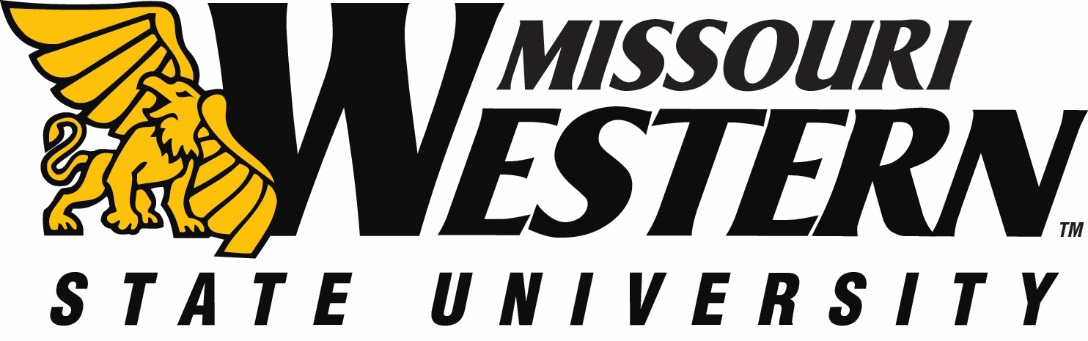  RFP NO:  FB18-002					DATE:  		June 7, 2017       BUYER:  Kelly Sloan, Purchasing Manager		PHONE:  	(816) 271-4465ADDENDUM #1FUNDING DEPARTMENT:	ATHLETIC INSURANCE MEDICAL	EQUIPMENT/SERVICES REQUESTED:    	ATHLETIC MEDICAL INSURANCE FOR 2017-2018 SCHOOL YEARPLEASE NOTE:  SEE BELOW FOR CLARIFICATIONS AND ADDITIONAL INFORMATION:  PLEASE SUBMIT THIS INITIALED ADDENDUM WITH YOUR BID RESPONSE.Underwriting requires 4 years of claims history.  We need this history from the 13/14 year. Please reference attachment number 4 in the email (2013 Claims History)Is the coverage you are requesting for international student athletes currently in place? If so, the underwriting company will need a copy of the benefit design. They will also require premium and claims history. They would need this starting with the 13/14 year through the current. If this program of coverage started after the 13/14 year, then that year through the current. Yes, we began the international student athlete insurance last year.  Please see attachments for policy information.  Please note that we do not have specific claims data on the international insurance policy since all of our athletes are grouped in together.Would you please supply an additional 2 years of claims and premium history and confirm whether the plan benefits and census were the same during those time periods as well?  Given you current trend of increasing premium, the additional 2 years of claims experience will be advantageous to the University in properly underwriting and pricing this line of insurance.  We have attached 2013 (attachment #4).  Would you please supply a copy of the current policy? Yes, please reference attachment number 2 in the email.In what sports do your international athletes compete?Football: 0W. Soccer: 0W. Volleyball: 1M. Basketball: 2W. Basketball: 4M. Golf: 0W. Golf: 2Softball: 0Baseball: 1W. Tennis: 5M. Cross Country/Track: 1W. Cross Country/Track: 0Total: 15Explain more about the pre-existing conditions as referenced in your policy.  As a matter of policy clarification the original bid specifications stated that pre-existing conditions are NOT covered.  Per the attached policy, our plan DOES include coverage for Pre-existing conditions (often referred to as re-injury of prior injury). The confusion may have come from the fact that this policy does not cover anything that is pre-existing as it relates to the heart and circulatory system. Corrections on original bid specification sheet:2 - PREMIUM HISTORY (incorrect numbers were listed)Policy Year 2014		$  73,182.00Policy Year 2015 		$  88,930.54Policy Year 2016		$114,168.42Please use new Pricing sheet (attached to email as 5th document) which allows for unique deductible for international insurance based upon specific offering of plans.  This is page 4 of the original bid specifications that were sent out in original email.THIS ADDENDUM IS HEREBY CONSIDERED TO BE A PART OF THE ORIGINAL BID SPECIFICATIONS AND NEEDS TO BE INITIALED AND RETURNED WITH YOUR BID IN ORDER TO BE CONSIDERED.